APSTIPRINĀTSar Zemes lietu komisijas27.08.2021. lēmumu Nr.11(protokols Nr.2)Nekustamā īpašuma ar kadastra numuru 56940080287 “Mālaine”, Variešu pagasts neapbūvētas zemes vienības ar kadastra apzīmējumu 56940080281 daļas (nogabals Nr. 1) nomas tiesību izsoles noteikumi Vispārīgie jautājumiNomas tiesību izsoles noteikumi (turpmāk – izsoles noteikumi) nosaka kārtību, kādā tiek rīkota nomas tiesību pirmā izsole Jēkabpils novada pašvaldības valdījumā esošā nekustamā īpašuma ar kadastra numuru 56940080287, “Mālaine”, Variešu pagasts, neapbūvētas zemes vienības ar kadastra apzīmējumu 56940080281 daļai  (nogabals Nr. 1), kuras platība ir 0,5 ha (turpmāk – Nomas objekts) un nosolītājam tiek piešķirtas nomas tiesības uz Nomas objektu.Izsoles mērķis ir noteikt nomas objekta nomnieku, kurš piedāvā finansiāli izdevīgāko piedāvājumu nomas tiesības nodibināšanai.Izsoles sludinājums tiek publicēts Jēkabpils novada pašvaldības mājas lapā  www.jekabpils.lv.Ar izsoles noteikumiem un nomas līguma projektu var iepazīties Jēkabpils novada pašvaldības tīmekļvietnē https://www.jekabpils.lv/lv/nomas-tiesibu-izsole.Nomas objekta iznomātājs ir Jēkabpils novada pašvaldība, reģistrācijas Nr.90000024205, adrese: Brīvības iela 120, Jēkabpils, LV-5201.Izsoli organizē ar 2016.gada 20.aprīļa Krustpils novada domes lēmumu Nr. 8 “Par Krustpils novada pašvaldības zemes lietu komisijas nolikuma un sastāva apstiprināšanu” izveidota Zemes lietu komisija (turpmāk – Komisija). Nomas objekts tiek iznomāts ar mērķi - lauksaimniecība.Izsoles veids, norises vieta un laiksIzsole ir atklāta un mutiska, ar augšupejošu soli.Izsole notiek 2021.gada 24.septembrī, pulksten 10.00, Rīgas ielā 150A, Jēkabpilī, Jēkabpils novadā, 2.stāva  konferenču zālē. Gadījumā, ja tiek rīkota atkārtota izsole, tad izsoles veidu, laiku, vietu, sākuma nomas maksu nosaka  ar Zemes lietu komisijas lēmumu. Komisija nodrošina izsoles sludinājuma publicēšanu Jēkabpils novada pašvaldības tīmekļvietnē https://www.jekabpils.lv/lv/nomas-tiesibu-izsoleIzsole notiek latviešu valodā. Izsoles dalībniekiem, kuri nepārvalda latviešu valodu, jānodrošina savs pārstāvis, kas pārvalda latviešu valodu, vai jānodrošina sava pārstāvība izsolē ar tulka palīdzību. Par tulka piedalīšanos izsolē izsoles dalībniekam jāinformē izsoles vadītājs, norādot tulka vārdu, uzvārdu, personas kodu.Nomas objekts Nomas objekts uz izsoles izsludināšanas brīdi ir Jēkabpils novada pašvaldības tiesiskajā valdījumā. Zemes vienības ar kadastra apzīmējumu 56940080281 daļa 0,5 ha platībā ir kadastrāli uzmērīta.Nomas objekta nomas teritorijas shēma: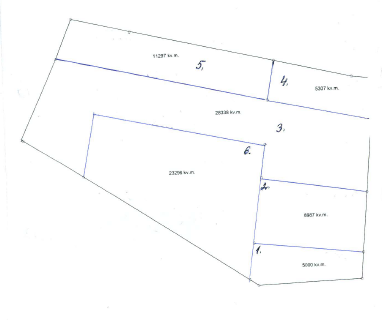 Zemes vienības ar kadastra apzīmējumu 56940080281 lietošanas mērķis 0101 – zeme uz kuras galvenā saimnieciskā darbība ir lauksaimniecība.      Informāciju par Nomas objektu var saņemt iepriekš sazinoties ar Pašvldības speciālisti                 Līgu Garkalni, mob.t. 28300194.      Ar Nomas objektu var iepazīties dabā iepriekš sazinoties ar Variešu pagasta pārvaldes                     vadītāju Andri Naidovski, mob.t. 28308041.Nomas īpašie nosacījumiNomas līgums tiks slēgts uz 6 gadiem no līguma noslēgšanas dienas.  Nomas maksa par Nomas objektu jāmaksā saskaņā ar nomas līguma nosacījumiem.Nomas līguma projekts noteikts 1.pielikumā. Izsoles pretendentu pieteikumu iesniegšanas kārtībaPar izsoles dalībnieku var būt jebkura persona, kura iesniedz pieteikumu šo noteikumu noteiktajā kārtībā un kura saskaņā ar spēkā esošajiem normatīvajiem aktiem var iegūt izsolāmās nomas tiesības (turpmāk – Pretendents). Pieteikums dalībai izsolē (pielikums nr.2) jāiesniedz Jēkabpils novada pašvaldībā, Rīgas ielā 150a,Jēkabpilī, vai pagasta pārvaldē vai, ja pieteikumu iesniedz parakstītu ar drošu elektronisko parakstu iesūtot to uz elektronisko pasta adresi: krustpils.novads@jekabpils.lv līdz 2021.gada 20.septembrim (ieskaitot).Pieteikumā, kas pieejams pielikumā Nr.2,Pretendents norāda:fiziska persona – vārdu, uzvārdu, personas kodu, deklarētās dzīvesvietas adresi, juridiska persona, arī personālsabiedrība, – nosaukumu (firmu), reģistrācijas numuru un juridisko adresi;nomas tiesību pretendenta pārstāvja vārdu, uzvārdu un personas kodu (ja ir);oficiālo elektronisko adresi, ja ir aktivizēts tās konts, vai elektroniskā pasta adresi;Nomas objekta adrese, kadastra apzīmējums, platība un nomas laikā plānotās darbības nomas objektā;nomas tiesību pretendenta piekrišanu, ka iznomātājs kā kredītinformācijas lietotājs ir tiesīgs pieprasīt un saņemt kredītinformāciju, tai skaitā ziņas par nomas tiesību pretendenta kavētajiem maksājumiem un tā kredītreitingu, no iznomātājam pieejamām datubāzēm.apliecinājumu, ka:ir iepazinies ar Nomas objekta nomas tiesību izsoles noteikumiem un mutiskas izsoles norises kārtību;piekrīt savu personas datu (telefona numura, oficiālās elektroniskās adreses, ja ir aktivizēts tās konts, vai elektroniskās pasta adreses (ja ir)) apstrādei informācijas nosūtīšanai un saziņai saskaņā ar  pretendentam sniegto un Jēkabpils pilsētas pašvaldības privātuma politikā iekļauto (www.jekabpils.lv sadaļa Privātuma politika) informāciju un, ka ir iepazinies ar Jēkabpils pilsētas pašvaldības privātuma politikā iekļauto informāciju.Papildus Pieteikumā Pretendents apliecina:ka Pretendentam uz pieteikuma iesniegšanas dienu nav neizpildītu maksājumu saistību par līgumiem un/vai nav tiesvedība civillietā ar Jēkabpils novada pašvaldību, vai tās iestādi (struktūrvienību), vai Jēkabpils novada domes dibinātu kapitālsabiedrību, tai skaitā, Pretendents apliecina, ka tas nav atzīstams par nelabticīgu nomnieku, ievērojot noteikumos noteiktos kritērijus;Pretendentam uz pieteikuma iesniegšanas brīdi nav pasludināts maksātnespējas process, tiesiskās aizsardzības process vai ārpustiesas tiesiskās aizsardzības process, nav apturēta vai izbeigta saimnieciskā darbība, nav uzsākts likvidācijas process, nav nodokļu parādu, tostarp nav nekustamā īpašuma nodokļu parādu;Pieteikumam Pretendents pievieno:drošības naudas un dalības maksas iemaksu apliecinošu dokumentu (internetbankas maksājuma dokumentu); Uzņēmumu reģistra izziņu par Pretendenta amatpersonu pārstāvības tiesībām, bet, ja Pretendents ir reģistrēts ārvalstīs, tad attiecīgās valsts kompetentas institūcijas pilnu izziņu par Pretendenta amatpersonu pārstāvības tiesībām; pilnvaru pārstāvēt Pretendentu izsolē, ja Pretendentu pārstāv persona, kuras pārstāvības tiesības nav norādītas Uzņēmumu reģistra vai ārvalstu reģistra izsniegtajā izziņā; Pirms pieteikuma par piedalīšanos izsolē iesniegšanas, Pretendents iemaksā Jēkabpils novada pašvaldības kontā:AS „SEB banka”Kods: UNLALV2XKonts: LV87UNLA0009013130793drošības naudu EUR 3.50 (trīs eiro un 50 centi) apmērā (maksājuma uzdevumā norāda šādu informāciju: drošības nauda nomas tiesību izsolei Mālaine, nog.Nr. 1, Jēkabpils novads).dalības maksu 15,00 (piecpadsmit eiro un 00 centi) apmērā (maksājuma uzdevumā norāda šādu informāciju: dalības maksa nomas tiesību izsolei Mālaine, nog.Nr. 1, Jēkabpils novads).Izsolei iemaksātā drošības nauda, slēdzot Nomas līgumu, tiek izmantota līguma saistību nodrošināšanai. Izsoles dalības maksa netiek atmaksāta.Pirmspēdējās augstākās cenas nosolītājam drošības naudu atmaksā pēc Nomas tiesību izsoles rezultātu apstiprināšanas un Nomas līguma noslēgšanas, ja Nomas līgumu noslēdz Pretendents, kurš ir nosolījis visaugstāko cenu.Pretendentiem, kuri nav nosolījuši Nomas objektu vai ir izslēgti kandidātu atlasē, tiek atmaksāta drošības nauda. Drošības nauda netiek atmaksāta noteikumos noteiktajos gadījumos.  Drošības nauda Pretendentiem tiek atmaksāta 10 darba dienu laikā pēc tam, kad saņemts iesniegums drošības naudas atmaksai. Drošības nauda Pretendentam netiek atmaksāta, ja: Pretendents ir sniedzis nepatiesas ziņas un tādēļ netiek iekļauts izsoles dalībnieku sarakstā vai tiek no tā izslēgts;Pretendents vai tā pilnvarotā persona nav ieradusies uz izsoli un/vai atteikusies no dalības izsolē;izsoles dalībnieks neparakstās par savu pēdējo nosolīto nomas maksu;Nosolītājs neparaksta Nomas līgumu; Pretendents ir veicis darbības, kas bijušas par pamatu atzīt izsoli par spēkā neesošu;citos šajos noteikumos noteiktajos gadījumos. Iesniegtais pieteikums un pielikumi Pretendentam netiek atgriezti. Ar pieteikuma iesniegšanu ir uzskatāms, ka Pretendents:piekrīt izsoles noteikumiem un Nomas līguma nosacījumiem;piekrīt iznomātāja un Komisijas veiktajai personas datu apstrādei Nomas līguma noslēgšanas mērķim un iesniegtās informācijas atbilstības pārbaudei;piekrīt, ka Komisija saziņai ar Pretendentu izmantos Pretendenta pieteikumā norādīto elektroniskā pasta adresi bez droša elektroniskā paraksta.  Par nelabticīgu nomnieku noteikumu izpratnē atzīstams:  nomas tiesību pretendents pēdējā gada laikā no pieteikuma iesniegšanas nav labticīgi pildījis ar iznomātāju noslēgtajā līgumā par īpašuma lietošanu noteiktos nomnieka pienākumus – tam ir bijuši vismaz trīs maksājumu kavējumi, kas kopā pārsniedz vienu nomas maksas aprēķina periodu;iznomātājam zināmi publiskas personas nekustamā īpašuma uzturēšanai nepieciešamo pakalpojumu maksājumu parādi;nomas tiesību pretendentam ir jebkādas citas būtiskas neizpildītas līgumsaistības pret iznomātāju.Pretendentu pieteikumu izvērtēšanas kārtībaKomisija slēgtā sēdē bez Pretendentu piedalīšanās izvērtē Pretendentu pieteikumu atbilstību noteikumos un normatīvajos aktos noteiktajām prasībām. Komisija lēmumu par Pretendenta iekļaušanu vai neiekļaušanu izsoles dalībnieku reģistrā nosūtīta uz Pretendenta norādīto elektroniskā pasta adresi  ne vēlāk kā 1 (vienu) darba dienu pirms noteiktās izsoles dienas.Komisija sastāda izsoles dalībnieku reģistru, iekļaujot tajā Pretendentus, kuri atbilst šajos noteikumos izvirzītajām prasībām.Izsoles dalībnieku reģistrā norāda vismaz šādas ziņas: dalībnieka kārtas numuru, komersanta nosaukumu, reģistrācijas numuru, bet ja pieteikumu dalībai izsolē ir pieteikusi fiziska persona: vārdu uzvārdu, personas kodu;  kā arī pretendenta pārstāvja vārdu un uzvārdu. Ja Pretendents nav izpildījis izsoles priekšnoteikumus, Pretendentu neiekļauj izsoles dalībnieku reģistrā.Ja Pretendents atbilst Ministru kabineta 2018.gada 19.jūnija noteikumu Nr.350 “Publiskas personas zemes nomas un apbūves tiesību noteikumi” 38.punktam, Komisija Pretendentu izsoles dalībnieku reģistrā neiekļauj.Komisija ir tiesīga jebkurā laikā pārbaudīt Pretendentu sniegtās ziņas. Ja tiek atklāts, ka Pretendents ir sniedzis nepatiesas ziņas, Pretendents netiek iekļauts izsoles dalībnieku reģistrā vai Pretendents, kurš ir reģistrēts izsoles dalībnieku reģistrā, tiek no tā izslēgts, zaudējot tiesības piedalīties izsolē. Šādā gadījumā netiek atmaksāta Pretendenta iemaksātā drošības nauda. Komisijas lēmums par Pretendenta izslēgšanu no izsoles dalībnieku reģistra, tiek nosūtīts uz Pretendenta norādīto elektroniskā pasta adresi. Ziņas par saņemtajiem Pretendentu pieteikumiem, kā arī par izsoles dalībnieku reģistrā reģistrētajiem izsoles dalībniekiem, netiek izpaustas līdz izsoles sākumam. Nomas objekta nosacītā nomas maksaNomas maksa, kas arī izsoles sākuma nomas maksa Nomas objektam  ir 35,00 euro (trīsdemit pieci eiro, 00 centi) gadā bez pievienotās vērtības nodokļa. Izsoles solis ir EUR 10,00 (desmit eiro un 00 centi).Noma ir ar pievienotās vērtības nodokli apliekams darījums. Izsoles norise, rezultātu paziņošana un apstiprināšanaIzsole notiek sēdē, kurā piedalās Komisija un Pretendenti, kuri iekļauti izsoles dalībnieku reģistrā (turpmāk – Izsoles dalībnieki) vai to pilnvarotās personas. Izsoli vada un kārtību izsoles laikā nodrošina Komisijas priekšsēdētājs, bet viņa prombūtnes laikā Komisijas priekšsēdētāja vietnieks. Izsoles gaitu protokolē Komisijas sekretārs. Izsoles vadītājs atklāj izsoli, raksturo Nomas objektu, paziņo Nomas objekta gada nomas maksas sākotnējo maksas apmēru, izsoles soli, par kādu gada nomas maksu var pārsolīt, sniedz atbildes uz Izsoles dalībnieku jautājumiem, ja tādi ir.Uzsākot izsoli, izsoles vadītājs jautā, vai kāds nevēlas pārsolīt noteikto Nomas objekta gada nomas maksas sākotnējo maksu. Katru pārsolījumu atzīmē izsoles protokolā, norādot Izsoles dalībnieku, tā numuru.Ja uz izsoli pieteicies tikai viens izsoles dalībnieks, par nosolītāju ir atzīstams vienīgais izsoles dalībnieks, ja tas ir nosolījis vienu izsoles soli.Izsoles dalībnieki solīšanas procesā nosauc savu dalībnieka numuru un solīto summu. Solīšana notiek pa vienam izsoles solim. Izsoles beigās Izsoles vadītājs paziņo, ka izsole pabeigta un nosauc visaugstāko nosolīto gada nomas maksu un Izsoles dalībnieku, kurš nosolījis augstāko gada nomas maksu (turpmāk – Nosolītājs).Izsoles rezultātus apstiprina Jēkabpils novada dome. Izsoles rezultāti tiek publicēti Jēkabpils novada pašvaldības mājas lapā www.jekabpils.lv.Izsolāmo nomas tiesību Nosolītājs iegūst tiesības slēgt Nomas līgumu ar Iznomātāju pēc Jēkabpils novada domes lēmuma pieņemšanas par izsoles rezultātu apstiprināšanu.Jēkabpils novada pašvaldības darbinieks, pēc izsoles rezultātu apstiprināšanas Nosolītājam nosūta Nomas līguma projektu parakstīšanai.Nomas līguma noslēgšanas kārtībaNosolītājs 10 (desmit) darba dienu laikā no Nomas līguma projekta nosūtīšanas dienas paraksta Nomas līgumu, vai rakstiski paziņo par atteikumu slēgt Nomas līgumu. Ja Nosolītājs neparaksta Nomas līgumu noteiktajā termiņā un neiesniedz attiecīgu atteikumu ir uzskatāms, ka Nosolītājs ir atteicies no Nomas līguma slēgšanas. Šādā gadījumā netiek atgriezta iemaksātā drošības nauda un viņš zaudē izsolāmo mantu saskaņā ar noteikumos noteiktajiem nosacījumiem. Gadījumā, ja Nosolītājs no Nomas līguma slēgšanas atsakās, tad pēdējais pārsolītais Izsoles dalībnieks stājas Nosolītāja vietā un attiecīgi tam tiek piedāvāts slēgt Nomas līgumu. Iznomātājs 10 darbdienu laikā pēc minētā piedāvājuma nosūtīšanas publicē vai nodrošina attiecīgās informācijas publicēšanu Jēkabpils novada pašvaldības mājas lapā www.jekabpils.lv. Izsoles dalībnieks, kurš piedāvājis nākamo augstāko gada nomas maksu un kurš stājies Nosolītāja vietā un piekrīt parakstīt Nomas līgumu par paša nosolīto augstāko gada nomas maksu, 10 (desmit) darba dienu laikā no Nomas līguma projekta nosūtīšanas dienas paraksta Nomas līgumu vai rakstiski paziņo par atteikumu slēgt Nomas līgumu. Ja Izsoles dalībnieks, kurš piedāvājis nākamo augstāko gada zemes nomas maksu un kurš stājies Nosolītāja vietā neparaksta Nomas līgumu noteiktajā termiņā vai rakstiski nepaziņo par atteikumu slēgt Nomas līgumu ar iznomātāju, ir uzskatāms, ka pretendents no Nomas līguma slēgšanas ir atteicies, un rīkojama jauna zemes nomas tiesību izsole. Šādā gadījumā netiek atgriezta iemaksātā drošības nauda un viņš zaudē izsolāmo mantu saskaņā ar noteikumos noteiktajiem nosacījumiem. Neatmaksātā drošības nauda tiek ieskaitīta Jēkabpils novada pašvaldības budžetā. Nenotikusi izsole, spēkā neesoša izsole un atkārtota izsoleIzsole atzīstama par nenotikušu: ja izsoles dalībnieku reģistrā nav iekļauts neviens izsoles dalībnieks;ja izsolē piesakās vairāki Pretendenti un neviens Pretendents nepārsola izsoles sākumcenu;ja neviens no izsoles dalībniekiem, kuri ieguvuši tiesības slēgt Nomas līgumu, atbilstoši noteiktajai kārtībai neparaksta Nomas līgumu.Izsole tiek atzīta par spēkā neesošu un tiek rīkota atkārtota izsole:Atkārtota izsole tiek rīkota noteikumos noteiktajā kārtībā. Izsoles komisijas tiesības un pienākumiKomisija ir atbildīga par izsoles norisi un ar to saistīto lēmumu pieņemšanu.Komisijas darbu vada tās priekšsēdētājs, bet viņa prombūtnes laikā Komisijas priekšsēdētāja vietnieks.Sūdzību izskatīšanaPretendenti var iesniegt sūdzības par izsoles komisijas darbu Jēkabpils novada domes priekšsēdētājam, bet viņa prombūtnes laikā priekšsēdētāja vietniekam, ne vēlāk kā 2 (divu) darba dienu laikā pēc izsoles. Ja sūdzība iesniegta pēc noteiktā termiņa, tā netiek izskatīta un tiek atgriezta iesniedzējam.Pielikumā: Zemes nomas līguma projekts uz 3 lp.Komisijas priekšsēdētājs               		(paraksts)		   	     M.Felss1.PielikumsZEMES NOMAS LĪGUMSJēkabpilī        	                                                                                           2021.gada _______Iznomātājs:Jēkabpils novada pašvaldība, reģistrācijas Nr.90000024205, adrese: Brīvības iela 120, Jēkabpils, LV-5201, Zemes lietu komisijas priekšsēdētāja Mārtiņa Felsa personā, kurš rīkojas saskaņā ar 2016.gada 20.aprīļa Krustpils novada domes lēmumu Nr. 8 “Par Krustpils novada pašvaldības zemes lietu komisijas nolikuma un sastāva apstiprināšanu”,Nomnieks:_____________________________________________ no otras puses, abi kopā saukti „Puses” un katrs atsevišķi – „Puse”, izsakot savu gribu brīvi, bez viltus, maldiem un spaidiem, noslēdza Pusēm un to tiesību pārņēmējiem saistošu šādu līgumu (turpmāk - Līgums), par sekojošo:1. Līguma priekšmets1.1.Iznomātājs nodod un Nomnieks pieņem nomas lietošanā zemesgabalu (turpmāk –Zemesgabals), pamatojoties uz Jēkabpils novada domes __________ sēdes lēmumu  (protokols Nr._______.)”Par zemes nomas tiesību izsoles rezultātu apstiprināšanu”:1.1.1. zemes vienības ar kadastra apzīmējumu – 56940080281 daļu  (nogabals Nr. 1), (pielikumā – Izkopējums no Variešu pagasta kadastra kartes).Ierakstīts zemesgrāmatā – ja ir (zemesgrāmatas nodalījuma Nr.) -navNomnieks var izmantot Zemesgabalus tikai tiem lietošanas mērķiem, kādi ir noteikti un reģistrēti nekustamo īpašumu valsts kadastrā.1.2. Iznomātājs apliecina, ka ir Zemesgabalu vienīgais likumīgais tiesiskais valdītājs.1.3. Iznomātā Zemesgabala robežas Nomniekam dabā ierādītas un zināmas.1.4. Zemesgabalam nav noteikti apgrūtinājumi un servitūti.Uz iznomātās zemes vienības atrodas šādas būves: navJa tiek pieņemti jauni vai grozīti spēkā esošie likumi, Ministru kabineta noteikumi vai citi normatīvie akti, kuri ietekmē Līguma noteikumus, līgumslēdzējiem jāievēro tajos minēto normu nosacījumi, bet nepieciešamības gadījumā puses nekavējoties noformē attiecīgus grozījumus Līgumā.2. Līguma termiņš2.1. Līgums stājas spēkā ar 2021.gada ____ un ir spēkā līdz 2027.gada ______.2.2  Līguma termiņš var tikt mainīts uz iznomātāja un nomnieka vienošanās pamata. 3. Norēķinu kārtība3.1. Nomnieks maksā Iznomātājam nomas maksu pamatojoties uz Jēkabpils novada domes ______ sēdes lēmumu  (protokols Nr______)”Par zemes nomas tiesību izsoles rezultātu apstiprināšanu”- par zemes vienības ar kadastra apzīmējumu – 56940080281 daļu  (nogabals Nr. 1) – 0,5 ha platībā nomu – _____ EUR bez PVN/gadā.Nomas maksa jāsamaksā pārvaldes kasē vai jāpārskaita kādā no Jēkabpils novada pašvaldības kontiem: 3.2. Nomnieks papildus nomas maksai maksā iznomātājam normatīvajos aktos noteiktos nodokļus, tai skaita nekustamā īpašuma nodokli. 3.3. Iznomātājs Nomas maksu var pārskaitīt reizi gadā 1.ceturksnī.3.4. Ja likumos vai Ministru kabineta normatīvajos aktos tiks paredzēta zemes nomas maksas reglamentācija, Zemesgabala nomas maksa tiks pārskatīta atbilstīgi attiecīgajiem likumiem vai Ministru kabineta normatīvajiem aktiem.3.5. Ja maksājumi nokavēti, nomnieks maksā soda naudu 0,1 % apmērā no kavētās maksājuma summas par katru kavējuma dienu.4. Iznomātāja pienākumi un tiesības4.1. Iznomātājs apņemas:4.1.1. nepasliktināt Nomniekam Zemesgabala lietošanas tiesības uz visu Zemesgabalu vai jebkādu tā daļu;4.1.2.  citi pienākumi.4.2. Iznomātājam ir tiesības: 4.2.1. veikt kontroli par to, vai Zemesgabals tiek izmantots atbilstoši Līguma noteikumiem;4.2.2. prasīt Nomniekam nekavējoties novērst visus Līguma noteikumu pārkāpumus, kas radušies Nomnieka darbības vai bezdarbības dēļ, un prasīt atlīdzināt ar pārkāpumiem radītos zaudējumus;4.2.3. Iznomātājs var vienpusēji mainīt nomas maksu, ja izdarīti grozījumi tiesību aktos par publiskas personas zemesgabala nomas maksas aprēķināšanas kārtību. Šādas iznomātāja noteiktas izmaiņas ir saistošas nomniekam ar dienu, kad stājušies spēkā grozījumi tiesību aktos.5. Nomnieka pienākumi un tiesības5.1. Nomnieks apņemas:5.1.1. ievērot Zemesgabalam noteiktos aprobežojumus un servitūtus;5.1.2. nodrošināt zemes lietošanu atbilstīgi Līgumā noteiktajiem mērķiem un uzdevumiem;5.1.3. nepieļaut auglīgās augsnes virskārtas iznīcināšanu vai tās kvalitātes pasliktināšanos;5.1.4. pasargāt zemi no ūdens un vēja erozijas, ar savu darbību neizraisīt zemes applūšanu ar notekūdeņiem, tās pārpurvošanos vai sablīvēšanos, nepieļaut piesārņošanu ar ražošanas atkritumiem, ķīmiskajām vai radioaktīvajām vielām un novērst citus zemi postošus procesus;5.1.5. pasargāt lauksaimniecībā izmantojamo zemi no aizaugšanas un citiem procesiem, kas pasliktina zemes kultūrtehnisko stāvokli;5.1.6. nepieļaut darbību, kas pasliktina citu zemes lietotāju zemes kvalitāti;5.1.7. ievērot saimnieciskās darbības ierobežojumus noteiktās Zemesgabala teritorijās;5.1.8. sakopt un uzturēt kārtībā nomas lietošanā nodoto teritoriju (ceļus, meliorācijas sistēmas, ūdenstilpnes);5.1.9. aizsargāt dabas un kultūrvēsturiskos pieminekļus, ievērot īpaši aizsargājamo dabas objektu un to aizsargjoslu izmantošanas režīmu;5.1.10. maksāt nomas maksu noteiktajos termiņos un apmērā, papildus nomas maksai maksāt likumos noteiktos nodokļus (tai skaitā nekustamā īpašuma nodokli un pievienotās vērtības nodokli)5.1.11. ar savu darbību neaizskart citu zemes īpašnieku/tiesisko valdītāju un citu personu likumīgās intereses;5.1.12. atlīdzināt kaitējumu, kas Nomnieka vainas dēļ nodarīts citiem zemes īpašniekiem/ tiesiskajiem valdītājiem;5.1.13.  Nomnieks nav tiesīgs nodot zemes lietošanas tiesības trešajai personai.6. Sevišķie līguma noteikumi6.1. Nomnieks apņemas par saviem līdzekļiem rekultivēt paša saimnieciskās darbības rezultātā radušās bojātās platības tādā stāvoklī, lai tās būtu derīgas izmantošanai lauksaimniecībā. 6.2. Par Līgumā iznomāto Zemesgabalu Eiropas Savienības un nacionālos lauksaimniecības atbalsta maksājumus saņem Nomnieks.6.3. Līgumslēdzēji nav atbildīgi par līgumsaistību neizpildi un tās rezultātā pusēm radītajiem zaudējumiem, ja tas noticis nepārvaramas varas apstākļu (dabas stihija, ugunsgrēks, militāras akcijas u.c.) dēļ. Par līgumsaistību izpildes neiespējamību minēto apstākļu dēļ viena puse rakstveidā informē otru pusi 2 (divu) dienu laikā, un nepieciešamības gadījumā risina jautājumu par turpmāku Līguma izpildes kārtību vai izbeigšanu.7. Līguma grozīšana un strīdu izskatīšanas kārtība7.1. Līguma neparedzētas attiecības līgumslēdzēji regulē, pamatojoties uz Latvijas Republikas normatīvajiem aktiem.7.2. Līgums ir saistošs līgumslēdzējiem, kā arī līgumslēdzēju tiesību pārņēmējiem. Tiesību pārņēmējam 30 dienu laikā no pārņemšanas dienas Līgums jāpārslēdz.7.3. Domstarpības Līguma darbības laikā tiek risinātas sarunu ceļā. Ja vienošanās netiek panākta, tad strīds risināms tiesā Latvijas Republikas tiesību aktos noteiktajā kārtībā.8. Līguma izbeigšana8.1. Iznomātājs ir tiesīgs vienpusējā kārtā izbeigt Līgumu pirms termiņa, ja:8.1.1. Nomnieks ir nokavējis nomas maksas maksājumu termiņu vairāk par 3 (trim) mēnešiem;8.1.2. Nomnieks pārkāpis Līguma 3. un 5. nodaļā noteiktos pienākumus, viena mēneša laikā pēc rakstiska brīdinājuma saņemšanas nav novērsis pieļautos pārkāpumus;8.1.3. Nomnieks likumā noteiktā kārtībā pasludināts par maksātnespējīgu vai bankrotējušu, vai ir apturēta Nomnieka saimnieciskā darbība, vai ir uzsākta tās izbeigšana citu iemeslu dēļ;8.1.4. Iznomātājs pieņēma lēmumu atsavināt zemesgabalu, rīkojot izsoli vai zemesgabals ir nepieciešams Iznomātājam autonomo funkciju pildīšanai, kā arī teritorijas plānojumā paredzēto mērķu sasniegšanai.8.2. Nomnieks ir tiesīgs izbeigt Līgumu:8.2.1. ja no Nomnieka neatkarīgu iemeslu dēļ viņš vairāk nevar izmantot nomāto Zemesgabalu Līgumā paredzētajiem mērķiem;8.2.2. ja Iznomātājs nepamatoti traucē Nomniekam izmantot Zemesgabalu Līgumā paredzētajiem mērķiem.8.3. Ja kāda no pusēm nepiekrīt otras puses prasībai izbeigt Līgumu pirms termiņa, tad strīds par Līguma izbeigšanu risināms tiesas ceļā.9. Nobeiguma noteikumi9.1. Līgums sagatavots un parakstīts divos oriģināleksemplāros ar vienādu juridisku spēku, katram līgumslēdzējam pa vienam eksemplāram; 10. Līgumslēdzēju rekvizīti                                                                                                                     2.pielikums	________________________________________________________ /fiziskai personai -vārds, uzvārds; juridiskai personai – nosaukums/ ________________________________________________________ /fiziskai personai -personas kods; juridiskai personai – reģistrācijas numurs/ ________________________________________________________ / fiziskai personai –dzīvesvietas adrese, juridiskai personai - juridiskā adrese/ PIETEIKUMS PAR PIEDALĪŠANOS NOMAS TIESĪBU IZSOLĒJēkabpils novadā_______________________ /datums / JĒKABPILS NOVADA PAŠVALDĪBAI Lūdzu reģistrēt mani kā izsoles dalībnieku uz nekustamā īpašuma ar adresi __________________________________________________________________________, /adrese/kadastra Nr._______________________ nomas tiesību izsoli. Apliecinu, ka ar izsoles noteikumiem esmu iepazinies un tiem piekrītu.________________________________________________________________________________________________________________________________________________________________________________________________________________________________________________________________________________________________________________________Pielikumā pievienoju:1)drošības naudas iemaksu apliecinošu dokumentu (internetbankas maksājuma dokumentu),2)dalības maksas iemaksu apliecinošu dokumentu (internetbankas maksājuma dokumentu).Ar šo es, ____________________________________________apliecinu, ka piekrītu savu /vārds, uzvārds/personas datu Tālruņa numurs:___________________________________________________ Elektroniskā pasta adrese: ___________________________________________ apstrādei informācijas nosūtīšanai un saziņai saskaņā ar man sniegto un Jēkabpils novada pašvaldībā privātuma politikā iekļauto (apvienojamo Jēkabpils novada pašvaldību mājas lapas/ sadaļa Privātuma politika) informāciju. Esmu iepazinies ar Jēkabpils novada pašvaldību privātuma politikā iekļauto informāciju ___________________________ . /paraksts/AS „SEB banka”Kods: UNLALV2XKonts: LV87UNLA0009013130793AS „Swedbank”Kods: HABALV22Konts: LV75HABA0001401057077AS „Citadele banka”Kods: PARXLV22Konts: LV29PARX0001051430001AS „Luminor Bank”Kods: RIKOLV2XKonts: LV22RIKO0002013192223IZNOMĀTĀJS:NOMNIEKS:Jēkabpils novada pašvaldībaReģistrācijas Nr. 90000024205Adrese Brīvības iela 120, Jēkabpils, Jēkabpils novads, LV – 5201Zemes lietu komisijas priekšsēdētājs____________________ Mārtiņš Felss____________________________________________________________________________________________________________________________________________________________________________________________ V.Uzvārds